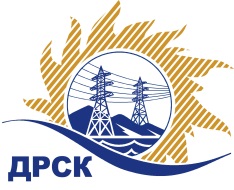 Акционерное Общество«Дальневосточная распределительная сетевая  компания»Уведомление № 1 о внесение изменений в Извещение и Документацию о закупке № 402/ПрУг. Благовещенск                                                                               28.03.2016 г.Организатор (Заказчик) – АО «Дальневосточная распределительная сетевая компания» (далее – АО «ДРСК») (Почтовый адрес: 675000, Амурская обл., г. Благовещенск, ул. Шевченко, 28, тел. 8 (4162) 397-307)Заказчик: АО «Дальневосточная распределительная сетевая компания» (далее – АО «ДРСК») (Почтовый адрес: 675000, Амурская обл., г. Благовещенск, ул. Шевченко, 28, тел. 8 (4162) 397-147).  Способ и предмет закупки: Открытый запрос цен: «Овощи, фрукты»	Извещение опубликованного на сайте в информационно-телекоммуникационной сети «Интернет» www.zakupki.gov.ru (далее - «официальный сайт») от 15.03.2016 под № 31603417887Изменения внесены:В Извещение: пункт 10: «Срок предоставления Документации о закупке: «с 15.03.2016 г. по 01.04.2016 г.»пункт 14.2: Дата окончания приема заявок  на участие в закупке: 10:00 часов местного (Благовещенского времени) 04:00 часов (Московского времени) «01» апреля 2016 года.пункт 16: Дата, время и место вскрытия конвертов с заявками на участие в закупке: 10:00 часов местного (Благовещенского) времени (04:00 часов Московского времени) «01» апреля 2016 года.  - г. Благовещенск, ул. Шевченко, д. 28, каб. 210 .В Документацию о закупке: пункт 3.2.17 Срок окончания приема заявок на участие в закупке: 10:00 часов местного (Благовещенского) времени (04емьсот пятьдесят пять тысяч четырестадвести:00 часа Московского времени) «01» апреля 2016 года.пункт 3.2.18 Дата и время вскрытия конвертов с заявками на участие в закупке: 10:00 часов местного (Благовещенского) времени (04:00 часов Московского времени) «01» апреля 2016 года. По адресу г. Благовещенск, ул. Шевченко, д. 28, каб. 210	Все остальные условия Извещения и Документации о закупке остаются без изменения.Председатель  Закупочнойкомиссии АО «ДРСК» 2 уровня                                                  			  В.А. ЮхимукИгнатова Т.А. тел.(416-2) 397-307